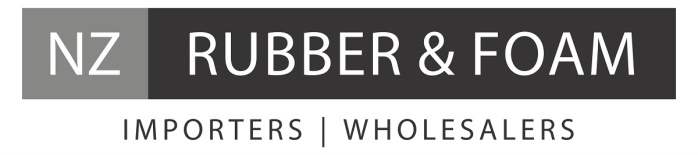 Nitrile Rubber 70%Good resistance to Grease and OilGood resistance to Petrol and DieselGasketsColourBlack Hardness65 +/-5 ShoreATensile Strength10MPAElongation350%Temperature Range-25°C to 70°CSurfaceSmoothDensity1.3g/cm³